    КАРАР                                                      ПОСТАНОВЛЕНИЕ        30 ғинуар 2015 й.	                     №  08                       30 января .О разрешении перевода жилого здания в нежилое здание,находящегося по адресу: Республика Башкортостан, Шаранскийрайон, с. Шаран, ул. Луговая, д.31, кв 1В соответствии с частью 2 статьи 23 Жилищного кодекса Российской Федерации, решения Совета сельского поселения Шаранский сельсовет муниципального района Шаранский район Республики Башкортостан «Об утверждении положения о переводе жилых помещений в нежилые помещения и нежилых помещений в жилые помещения в сельском поселении Шаранский сельсовет муниципального района Шаранский район Республики Башкортостан» от 10.03.2011 года № 394, рассмотрев заявление собственника помещения Альмикеева Виталия Тимирхановича  и представленные документы о переводе жилого здания в нежилое здание, администрация сельского поселения Шаранский сельсовет ПОСТАНОВЛЯЕТ: 1.Разрешить перевод здания общей площадью 43,30 кв. м из жилого здания в нежилое здание, находящегося по адресу: Республика Башкортостан, Шаранский район, с. Шаран, ул. Луговая, д. 31, кв 1 без предварительных условий. 2. Контроль за выполнением  настоящего  постановления  возложить на управляющего делами Администрации сельского поселения Шаранский сельсовет  Хайруллину Л.Р.Глава сельского поселения                                                              Р.Р. Мануров          Башкортостан РеспубликаһыШаран районымуниципаль районыныңШаран  ауыл Советыауыл биләмәһе Хакимиәте452630 Шаран ауылы, 1-се май урамы 62Тел.(347) 2-22-43,e-mail:sssharanss@yandex.ruШаран  ауылы, тел.(34769) 2-22-43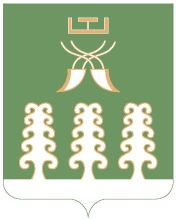 Республика БашкортостанАдминистрация сельского поселенияШаранский  сельсоветмуниципального районаШаранский район452630 с. Шаран ул. Первомайская,62Тел.(347) 2-22-43,e-mail:sssharanss@yandex.ruс. Шаран тел.(34769) 2-22-43